Request Reference: 16171608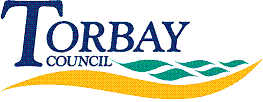 Date received: 6 March 2017Date response sent: 29 March 2017I am requesting the following information under the Freedom of Information Act.1) 	How many fines did your authority hand out for unauthorised absences from school during the academic year 2015/16?2) 	How many fines did your authority hand out for unauthorised absences from school during the academic year 2014/15?3) 	How many fines did your authority hand out for unauthorised absences from school during the academic year 2013/14?Under Section 21 of the Freedom of Information Act 2000, the Council is not required to provide information to a request where it is already accessible.  The information requested is available to the public via the following links:https://www.gov.uk/government/statistics/parental-responsibility-measures-2013-to-2014-academic-yearhttp://www.gov.uk/government/statistics/parental-responsibility-measures-2014-to-2015-academic-yearUnder Section 22 of the Freedom of Information Act 2000, the Council is not required to provide information to a request where it will be published in the future.  The information requested for 2015/16 will be published by the end of March 2017.